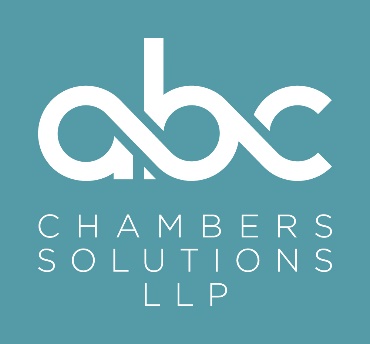 Marketing and Communications Executive£28,000Our client is leading set of barristers’ chambers committed to human rights, social justice and equality. They are the largest chambers in London with just over 180 leading barristers, including 20 QCs. Marketing & Communications Executive DutiesPromote chambers through high quality marketing communications with an emphasis on innovation and continuous improvement.Deliver a major new website for Garden Court ChambersDeliver marketing plans for chambers and practice teams. Help supervise a Marketing & Events Assistant Maintain the currency of website content, ensuring copy is of high quality. Write regular news stories for the website. Maintain key pages, including practice team pages, barrister profiles and event pages. Plan and manage seminars and events with particular support from the Marketing & Events Assistant, including publicity, event programmes, venue management, speaker liaison, format, content production and distribution, attendance, hospitality and feedback. 